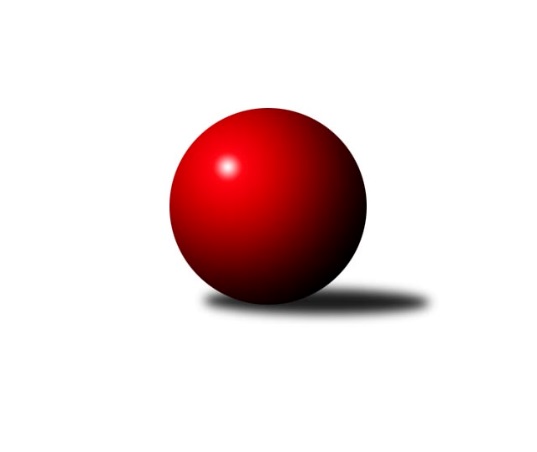 Č.6Ročník 2013/2014	9.11.2013Nejlepšího výkonu v tomto kole: 1671 dosáhlo družstvo: KK Vyškov˝B˝3. KLZ B 2013/2014Výsledky 6. kolaSouhrnný přehled výsledků:TJ Nový Jičín˝C˝	- TJ Jiskra Otrokovice	2:4	1518:1537	3.0:5.0	9.11.HKK Olomouc ˝B˝	- KK Šumperk	2:4	1599:1604	5.0:3.0	9.11.KK Vyškov˝B˝	- TJ Nové Město n.M.	5:1	1671:1618	4.5:3.5	9.11.Tabulka družstev:	1.	TJ Jiskra Otrokovice	6	4	1	1	22.0 : 14.0 	28.5 : 19.5 	 1574	9	2.	KK Šumperk	6	4	0	2	22.0 : 14.0 	29.5 : 18.5 	 1601	8	3.	TJ Nové Město n.M.	6	3	0	3	20.0 : 16.0 	25.0 : 23.0 	 1641	6	4.	KK Vyškov˝B˝	6	3	0	3	17.0 : 19.0 	20.0 : 28.0 	 1543	6	5.	HKK Olomouc ˝B˝	6	2	1	3	16.0 : 20.0 	23.5 : 24.5 	 1609	5	6.	TJ Nový Jičín˝C˝	6	1	0	5	11.0 : 25.0 	17.5 : 30.5 	 1468	2Podrobné výsledky kola:	 TJ Nový Jičín˝C˝	1518	2:4	1537	TJ Jiskra Otrokovice	Jana Hrňová	 	 187 	 187 		374 	 0:2 	 400 	 	192 	 208		Zdeňka Nováková	Jana Hájková	 	 163 	 170 		333 	 0:2 	 374 	 	192 	 182		Renata Mikulcová st.	Kateřina Radinová	 	 185 	 195 		380 	 1:1 	 372 	 	195 	 177		Jana Bednaříková	Iva Volná	 	 212 	 219 		431 	 2:0 	 391 	 	183 	 208		Františka Petříkovározhodčí: Nejlepší výkon utkání: 431 - Iva Volná	 HKK Olomouc ˝B˝	1599	2:4	1604	KK Šumperk	Libuše Mrázová	 	 220 	 223 		443 	 2:0 	 396 	 	213 	 183		Hana Likavcová	Věra Zmitková	 	 209 	 170 		379 	 1:1 	 401 	 	198 	 203		Olga Sedlářová	Šárka Tögelová	 	 167 	 209 		376 	 1:1 	 423 	 	225 	 198		Ludmila Mederová	Alena Machalíčková	 	 211 	 190 		401 	 1:1 	 384 	 	186 	 198		Bedřiška Šrotovározhodčí: Nejlepší výkon utkání: 443 - Libuše Mrázová	 KK Vyškov˝B˝	1671	5:1	1618	TJ Nové Město n.M.	Jana Nytrová	 	 193 	 182 		375 	 0.5:1.5 	 398 	 	193 	 205		Anna Kuběnová	Běla Omastová	 	 230 	 196 		426 	 1:1 	 387 	 	183 	 204		Libuše Kuběnová	Jana Kovářová	 	 243 	 216 		459 	 2:0 	 432 	 	219 	 213		Tereza Buďová	Milana Alánová	 	 216 	 195 		411 	 1:1 	 401 	 	192 	 209		Barbora Macháčkovározhodčí: Nejlepší výkon utkání: 459 - Jana KovářováPořadí jednotlivců:	jméno hráče	družstvo	celkem	plné	dorážka	chyby	poměr kuž.	Maximum	1.	Libuše Mrázová 	HKK Olomouc ˝B˝	438.25	294.3	144.0	4.8	4/4	(477)	2.	Tereza Buďová 	TJ Nové Město n.M.	434.67	299.0	135.7	5.0	3/4	(444)	3.	Barbora Macháčková 	TJ Nové Město n.M.	424.78	286.6	138.2	3.6	3/4	(444)	4.	Ludmila Mederová 	KK Šumperk	420.67	284.3	136.4	5.3	4/4	(471)	5.	Anna Kuběnová 	TJ Nové Město n.M.	414.17	293.5	120.7	7.4	4/4	(457)	6.	Bedřiška Šrotová 	KK Šumperk	400.33	283.7	116.7	9.2	4/4	(423)	7.	Věra Zmitková 	HKK Olomouc ˝B˝	400.17	279.3	120.9	6.4	4/4	(439)	8.	Františka Petříková 	TJ Jiskra Otrokovice	397.92	279.3	118.7	9.0	4/4	(447)	9.	Libuše Kuběnová 	TJ Nové Město n.M.	394.33	281.1	113.3	8.8	4/4	(437)	10.	Olga Sedlářová 	KK Šumperk	393.56	275.8	117.8	8.9	3/4	(420)	11.	Jitka Usnulová 	KK Vyškov˝B˝	393.00	284.9	108.1	9.3	4/4	(415)	12.	Jana Hrňová 	TJ Nový Jičín˝C˝	392.11	269.2	122.9	6.4	3/4	(416)	13.	Iva Volná 	TJ Nový Jičín˝C˝	392.08	275.5	116.6	7.0	4/4	(431)	14.	Jana Bednaříková 	TJ Jiskra Otrokovice	391.75	275.3	116.5	7.4	4/4	(404)	15.	Alena Machalíčková 	HKK Olomouc ˝B˝	388.33	270.5	117.8	7.9	4/4	(428)	16.	Zdeňka Nováková 	TJ Jiskra Otrokovice	386.89	284.6	102.3	10.2	3/4	(400)	17.	Hana Likavcová 	KK Šumperk	385.67	272.0	113.7	9.3	4/4	(449)	18.	Běla Omastová 	KK Vyškov˝B˝	384.42	269.4	115.0	6.6	4/4	(426)	19.	Šárka Tögelová 	HKK Olomouc ˝B˝	382.25	268.7	113.6	8.8	4/4	(400)	20.	Jana Nytrová 	KK Vyškov˝B˝	377.58	266.3	111.3	8.9	4/4	(391)	21.	Renata Mikulcová  st.	TJ Jiskra Otrokovice	353.33	256.7	96.7	12.7	3/4	(374)	22.	Jana Hájková 	TJ Nový Jičín˝C˝	323.67	246.1	77.6	18.1	3/4	(344)		Tereza Divílková 	TJ Jiskra Otrokovice	463.00	320.0	143.0	2.0	1/4	(463)		Martina Ančincová 	TJ Jiskra Otrokovice	454.00	302.0	152.0	5.0	1/4	(454)		Nikola Macháčková 	TJ Nové Město n.M.	426.00	310.0	116.0	10.0	1/4	(426)		Milana Alánová 	KK Vyškov˝B˝	420.50	296.5	124.0	4.0	1/4	(430)		Šárka Pavlištíková 	TJ Nový Jičín˝C˝	419.00	287.0	132.0	11.0	1/4	(419)		Jana Kovářová 	KK Vyškov˝B˝	400.00	273.0	127.0	3.8	2/4	(459)		Ludmila Tomiczková 	KK Vyškov˝B˝	398.00	290.0	108.0	10.0	1/4	(398)		Pavlína Gerešová 	KK Šumperk	395.00	262.0	133.0	6.0	1/4	(395)		Kateřina Radinová 	TJ Nový Jičín˝C˝	359.50	264.8	94.8	15.5	2/4	(380)		Michaela Vaníčková 	TJ Nové Město n.M.	353.00	254.0	99.0	15.0	1/4	(353)		Eva Telčerová 	TJ Nový Jičín˝C˝	352.50	261.0	91.5	17.0	2/4	(363)		Milena Vajdíková 	TJ Jiskra Otrokovice	352.33	259.3	93.0	16.3	1/4	(392)		Pavla Vondřichová 	KK Vyškov˝B˝	344.00	247.0	97.0	15.0	1/4	(344)		Růžena Loučková 	TJ Nové Město n.M.	344.00	250.0	94.0	14.0	1/4	(344)		Eva Birošíková 	TJ Nový Jičín˝C˝	326.00	250.0	76.0	17.5	2/4	(330)Sportovně technické informace:Starty náhradníků:registrační číslo	jméno a příjmení 	datum startu 	družstvo	číslo startu
Hráči dopsaní na soupisku:registrační číslo	jméno a příjmení 	datum startu 	družstvo	Program dalšího kola:7. kolo16.11.2013	so	10:00	KK Šumperk - KK Vyškov˝B˝	16.11.2013	so	12:00	HKK Olomouc ˝B˝ - TJ Nový Jičín˝C˝	16.11.2013	so	13:00	TJ Nové Město n.M. - TJ Jiskra Otrokovice	Nejlepší šestka kola - absolutněNejlepší šestka kola - absolutněNejlepší šestka kola - absolutněNejlepší šestka kola - absolutněNejlepší šestka kola - dle průměru kuželenNejlepší šestka kola - dle průměru kuželenNejlepší šestka kola - dle průměru kuželenNejlepší šestka kola - dle průměru kuželenNejlepší šestka kola - dle průměru kuželenPočetJménoNázev týmuVýkonPočetJménoNázev týmuPrůměr (%)Výkon1xJana KovářováVyškov B4591xJana KovářováVyškov B115.44595xLibuše MrázováOlomouc B4432xIva VolnáNový Jičín˝C˝112.984314xTereza BuďováNové Město n.M.4325xLibuše MrázováOlomouc B111.94431xIva VolnáNový Jičín˝C˝4313xTereza BuďováNové Město n.M.108.614321xBěla OmastováVyškov B4261xBěla OmastováVyškov B107.114264xLudmila MederováŠumperk4234xLudmila MederováŠumperk106.85423